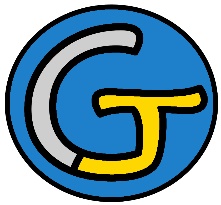 Rallye Lecture Cycle 3Le Petit Chaperon CaméléonBrigitte Tranier (éditions Lire C’est Partir)Le Petit Chaperon CaméléonBrigitte Tranier (éditions Lire C’est Partir)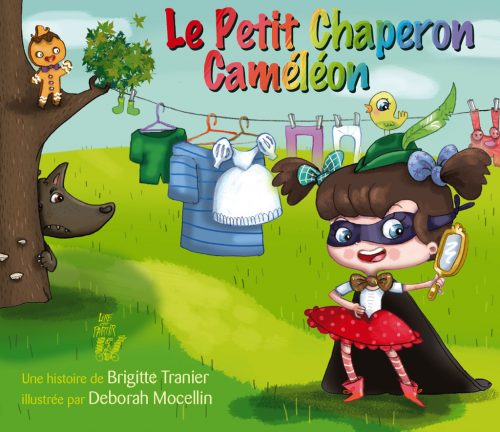 1 - Commet s’appelle la forêt où la mère du Petit Chaperon défend de se rendre ?	a) C’est la forêt de Sherwood.	b) C’est la forêt des Contes.	c) C’est la forêt Noire.1 - Commet s’appelle la forêt où la mère du Petit Chaperon défend de se rendre ?	a) C’est la forêt de Sherwood.	b) C’est la forêt des Contes.	c) C’est la forêt Noire.6 - Quel personnage, habillé en noir, croise alors la route de la fillette ?	a) C’est Dracula.	b) C’est Frankenstein.	c) C’est Zorro.2 - Quel personnage la fillette rencontre-t-elle en tout premier ?	a) Elle rencontre le loup.	b) Elle rencontre Blanche-Neige.	c) Elle rencontre Peter Pan.2 - Quel personnage la fillette rencontre-t-elle en tout premier ?	a) Elle rencontre le loup.	b) Elle rencontre Blanche-Neige.	c) Elle rencontre Peter Pan.7 - De quelle couleur sont les habits de Robin des Bois ?	a) Ils sont beiges.	b) Ils sont verts.	c) Ils sont violets.3 - Quel personnage échange ses habits bleus avec la fillette ?	a) C’est Barbe Bleue.	b) C’est la Schtroumpfette.	c) C’est la Belle aux bois dormants.3 - Quel personnage échange ses habits bleus avec la fillette ?	a) C’est Barbe Bleue.	b) C’est la Schtroumpfette.	c) C’est la Belle aux bois dormants.8 - Pourquoi le loup refuse-t-il de s’attaquer à la fillette ?	a) Car toutes ses couleurs lui font mal au ventre.	b) Car il est bien trop vieux.	c) Car il est devenu végétarien.4 - À qui essaye d’échapper le petit bonhomme de pain d’épice ?	a) À Croque-Mitaine.	b) À un renard.	c) À un monstre à deux têtes.4 - À qui essaye d’échapper le petit bonhomme de pain d’épice ?	a) À Croque-Mitaine.	b) À un renard.	c) À un monstre à deux têtes.9 - Que dit le loup à la fillette avant de partir ?	a) Que la couleur qu’elle porte ne lui va pas du tout.	b) Que sa grand-mère ne la reconnaîtra pas avec la couleur qu’elle porte. 	c) Que la couleur qu’elle porte va attirer tous les corbeaux de la forêt.5 - De quelle couleur sont les habits du petit cochon ?	a) Ils sont noirs.	b) Ils sont jaunes.	c) Ils sont roses.5 - De quelle couleur sont les habits du petit cochon ?	a) Ils sont noirs.	b) Ils sont jaunes.	c) Ils sont roses.10 - Qui échange ses habits rouges avec la fillette, à la fin de l’histoire ?	a) C’est Superman.	b) C’est le Grand Schtroumpf.	c) C’est le Père Noël.Rallye Lecture Cycle 3Rallye Lecture Cycle 3Rallye Lecture Cycle 3Rallye Lecture Cycle 3Rallye Lecture Cycle 3Le Petit Chaperon CaméléonBrigitte Tranier (éditions Lire C’est Partir)Le Petit Chaperon CaméléonBrigitte Tranier (éditions Lire C’est Partir)Le Petit Chaperon CaméléonBrigitte Tranier (éditions Lire C’est Partir)Le Petit Chaperon CaméléonBrigitte Tranier (éditions Lire C’est Partir)Le Petit Chaperon CaméléonBrigitte Tranier (éditions Lire C’est Partir)Le Petit Chaperon CaméléonBrigitte Tranier (éditions Lire C’est Partir)Le Petit Chaperon CaméléonBrigitte Tranier (éditions Lire C’est Partir)Le Petit Chaperon CaméléonBrigitte Tranier (éditions Lire C’est Partir)CORRECTIONCORRECTIONCORRECTIONCORRECTIONCORRECTION1 - Commet s’appelle la forêt où la mère du Petit Chaperon défend de se rendre ?b) C’est la forêt des Contes.1 - Commet s’appelle la forêt où la mère du Petit Chaperon défend de se rendre ?b) C’est la forêt des Contes.1 - Commet s’appelle la forêt où la mère du Petit Chaperon défend de se rendre ?b) C’est la forêt des Contes.1 - Commet s’appelle la forêt où la mère du Petit Chaperon défend de se rendre ?b) C’est la forêt des Contes.1 - Commet s’appelle la forêt où la mère du Petit Chaperon défend de se rendre ?b) C’est la forêt des Contes.1 - Commet s’appelle la forêt où la mère du Petit Chaperon défend de se rendre ?b) C’est la forêt des Contes.1 - Commet s’appelle la forêt où la mère du Petit Chaperon défend de se rendre ?b) C’est la forêt des Contes.6 - Quel personnage, habillé en noir, croise alors la route de la fillette ?c) C’est Zorro.6 - Quel personnage, habillé en noir, croise alors la route de la fillette ?c) C’est Zorro.6 - Quel personnage, habillé en noir, croise alors la route de la fillette ?c) C’est Zorro.6 - Quel personnage, habillé en noir, croise alors la route de la fillette ?c) C’est Zorro.6 - Quel personnage, habillé en noir, croise alors la route de la fillette ?c) C’est Zorro.6 - Quel personnage, habillé en noir, croise alors la route de la fillette ?c) C’est Zorro.2 - Quel personnage la fillette rencontre-t-elle en tout premier ?b) Elle rencontre Blanche-Neige.2 - Quel personnage la fillette rencontre-t-elle en tout premier ?b) Elle rencontre Blanche-Neige.2 - Quel personnage la fillette rencontre-t-elle en tout premier ?b) Elle rencontre Blanche-Neige.2 - Quel personnage la fillette rencontre-t-elle en tout premier ?b) Elle rencontre Blanche-Neige.2 - Quel personnage la fillette rencontre-t-elle en tout premier ?b) Elle rencontre Blanche-Neige.2 - Quel personnage la fillette rencontre-t-elle en tout premier ?b) Elle rencontre Blanche-Neige.2 - Quel personnage la fillette rencontre-t-elle en tout premier ?b) Elle rencontre Blanche-Neige.7 - De quelle couleur sont les habits de Robin des Bois ?b) Ils sont verts.7 - De quelle couleur sont les habits de Robin des Bois ?b) Ils sont verts.7 - De quelle couleur sont les habits de Robin des Bois ?b) Ils sont verts.7 - De quelle couleur sont les habits de Robin des Bois ?b) Ils sont verts.7 - De quelle couleur sont les habits de Robin des Bois ?b) Ils sont verts.7 - De quelle couleur sont les habits de Robin des Bois ?b) Ils sont verts.3 - Quel personnage échange ses habits bleus avec la fillette ?a) C’est Barbe Bleue.3 - Quel personnage échange ses habits bleus avec la fillette ?a) C’est Barbe Bleue.3 - Quel personnage échange ses habits bleus avec la fillette ?a) C’est Barbe Bleue.3 - Quel personnage échange ses habits bleus avec la fillette ?a) C’est Barbe Bleue.3 - Quel personnage échange ses habits bleus avec la fillette ?a) C’est Barbe Bleue.3 - Quel personnage échange ses habits bleus avec la fillette ?a) C’est Barbe Bleue.3 - Quel personnage échange ses habits bleus avec la fillette ?a) C’est Barbe Bleue.8 - Pourquoi le loup refuse-t-il de s’attaquer à la fillette ?a) Car toutes ses couleurs lui font mal au ventre.8 - Pourquoi le loup refuse-t-il de s’attaquer à la fillette ?a) Car toutes ses couleurs lui font mal au ventre.8 - Pourquoi le loup refuse-t-il de s’attaquer à la fillette ?a) Car toutes ses couleurs lui font mal au ventre.8 - Pourquoi le loup refuse-t-il de s’attaquer à la fillette ?a) Car toutes ses couleurs lui font mal au ventre.8 - Pourquoi le loup refuse-t-il de s’attaquer à la fillette ?a) Car toutes ses couleurs lui font mal au ventre.8 - Pourquoi le loup refuse-t-il de s’attaquer à la fillette ?a) Car toutes ses couleurs lui font mal au ventre.4 - À qui essaye d’échapper le petit bonhomme de pain d’épice ?b) À un renard.4 - À qui essaye d’échapper le petit bonhomme de pain d’épice ?b) À un renard.4 - À qui essaye d’échapper le petit bonhomme de pain d’épice ?b) À un renard.4 - À qui essaye d’échapper le petit bonhomme de pain d’épice ?b) À un renard.4 - À qui essaye d’échapper le petit bonhomme de pain d’épice ?b) À un renard.4 - À qui essaye d’échapper le petit bonhomme de pain d’épice ?b) À un renard.4 - À qui essaye d’échapper le petit bonhomme de pain d’épice ?b) À un renard.9 - Que dit le loup à la fillette avant de partir ?b) Que sa grand-mère ne la reconnaîtra pas avec la couleur qu’elle porte. 9 - Que dit le loup à la fillette avant de partir ?b) Que sa grand-mère ne la reconnaîtra pas avec la couleur qu’elle porte. 9 - Que dit le loup à la fillette avant de partir ?b) Que sa grand-mère ne la reconnaîtra pas avec la couleur qu’elle porte. 9 - Que dit le loup à la fillette avant de partir ?b) Que sa grand-mère ne la reconnaîtra pas avec la couleur qu’elle porte. 9 - Que dit le loup à la fillette avant de partir ?b) Que sa grand-mère ne la reconnaîtra pas avec la couleur qu’elle porte. 9 - Que dit le loup à la fillette avant de partir ?b) Que sa grand-mère ne la reconnaîtra pas avec la couleur qu’elle porte. 5 - De quelle couleur sont les habits du petit cochon ?c) Ils sont roses.5 - De quelle couleur sont les habits du petit cochon ?c) Ils sont roses.5 - De quelle couleur sont les habits du petit cochon ?c) Ils sont roses.5 - De quelle couleur sont les habits du petit cochon ?c) Ils sont roses.5 - De quelle couleur sont les habits du petit cochon ?c) Ils sont roses.5 - De quelle couleur sont les habits du petit cochon ?c) Ils sont roses.5 - De quelle couleur sont les habits du petit cochon ?c) Ils sont roses.10 - Qui échange ses habits rouges avec la fillette, à la fin de l’histoire ?c) C’est le Père Noël.10 - Qui échange ses habits rouges avec la fillette, à la fin de l’histoire ?c) C’est le Père Noël.10 - Qui échange ses habits rouges avec la fillette, à la fin de l’histoire ?c) C’est le Père Noël.10 - Qui échange ses habits rouges avec la fillette, à la fin de l’histoire ?c) C’est le Père Noël.10 - Qui échange ses habits rouges avec la fillette, à la fin de l’histoire ?c) C’est le Père Noël.10 - Qui échange ses habits rouges avec la fillette, à la fin de l’histoire ?c) C’est le Père Noël.Question1234455678910Points111111111111